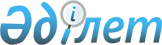 Об утверждении Положения государственного учреждения "Отдел строительства Шетского района"
					
			Утративший силу
			
			
		
					Постановление акимата Шетского района Карагандинской области от 21 января 2014 года № 01/02. Зарегистрировано Департаментом юстиции Карагандинской области 23 января 2014 года № 2520. Утратило силу постановлением акимата Шетского района Карагандинской области от 6 мая 2016 года N 21/03      Сноска. Утратило силу постановлением акимата Шетского района Карагандинской области от 06.05.2016 N 21/03.

      В соответствии с Законом Республики Казахстан от 23 января 2001 года "О местном государственном управлении и самоуправлении в Республике Казахстан", Законом Республики Казахстан от 1 марта 2011 года "О государственном имуществе", акимат Шетского района ПОСТАНОВЛЯЕТ:

      1. Утвердить прилагаемое Положение государственного учреждения "Отдел строительства Шетского района".

      2. Отменить постановление акимата Шетского района от 7 октября 2013 года № 28/12 "Об утверждении положения о государственном учреждении "Отдел строительства Шетского района".

      3. Контроль за исполнением данного постановления возложить на руководителя аппарата акима Шетского района Тлегенову А.Е.

      4. Настоящее постановление вводится в действие со дня его первого официального опубликования.

 Положение государственного учреждения
"Отдел строительства Шетского района"
1. Общие положения      1. Государственное учреждение "Отдел строительства Шетского района" является государственным органом Республики Казахстан, осуществляющим руководство в сфере строительства согласно действующему законодательству Республики Казахстан.

      2. Государственное учреждение "Отдел строительства Шетского района" осуществляет свою деятельность в соответствии с Конституцией и законами Республики Казахстан, актами Президента и Правительства Республики Казахстан, иными нормативными правовыми актами, а также настоящим Положением.

      3. Государственное учреждение "Отдел строительства Шетского района" является юридическим лицом в организационно-правовой форме государственного учреждения, имеет печати и штампы со своим наименованием на государственном языке, бланки установленного образца в соответствии с законодательством Республики Казахстан, счета в органах казначейства.

      4. Государственное учреждение "Отдел строительства Шетского района" вступает в гражданско-правовые отношения от собственного имени.

      5. Государственное учреждение "Отдел строительства Шетского района" имеет право выступать стороной гражданско-правовых отношений от имени государства, если оно уполномочено на это в соответствии с законодательством.

      6. Государственное учреждение "Отдел строительства Шетского района" по вопросам своей компетенции в установленном законодательством порядке принимает решения, оформляемые приказами руководителя государственного учреждения "Отдел строительства Шетского района" и другими актами, предусмотренными законодательством Республики Казахстан.

      7. Структура и лимит штатной численности государственного учреждения "Отдел строительства Шетского района" утверждаются в соответствии с действующим законодательством.

      8. Местонахождение юридического лица: Республика Казахстан, Карагандинская область, индекс № 101700, Шетский район, село Аксу-Аюлы, улица Шортанбай жырау, дом 24.

      9. Полное наименование государственного органа:

      на государственном языке - "Шет ауданының құрылыс бөлімі" мемлекеттік мекемесі;

      на русском языке - Государственное учреждение "Отдел строительства Шетского района".

      10. Настоящее Положение является учредительным документом государственного учреждения "Отдел строительства Шетского района"

      11. Финансирование деятельности государственного учреждения "Отдел строительства Шетского района" осуществляется из республиканского и местного бюджета.

      12. Государственному учреждению "Отдел строительства Шетского района" запрещается вступать в договорные отношения с субъектами предпринимательства на предмет выполнения обязанностей, являющихся функциями государственного учреждения "Отдел строительства Шетского района".

      Если государственному учреждению "Отдел строительства Шетского района" законодательными актами предоставлено право осуществлять приносящую доходы деятельность, то доходы, полученные от такой деятельности, направляются в доход государственного бюджета.

 2. Миссия, основные задачи, функции,
права и обязанности государственного органа      13. Миссия:

      1) проведение государственной строительной политики на территории Шетского района в соответствии действующим законодательством Республики Казахстан.

      14. Задачи:

      1) реализация градостроительных проектов, разрабатываемых для развития утвержденного генерального плана (комплексной схемы градостроительного планирования, проектов планировки) Шетского района;

      2) принятие решений о строительстве, расширении, техническом перевооружении, модернизации, реконструкции (перепланировке, переоборудовании, перепрофилировании), реставрации и капитальном ремонте строений, зданий, сооружений, инженерных и транспортных коммуникаций, а так же об инженерной подготовке территории, благоустройстве и озеленении, консервации строек (объектов), проведении комплекса работ по постутилизации объектов районого значения;

      3) реализация градостроительных проектов, проектов детальной планировки и застройки района;

      15. Функции:

      1) выступает заказчиком по строительству, реконструкции и ремонту объектов районной коммунальной собственности и объектов социально-культурного назначения;

      2) подготавливает документацию и проводит конкурсы на проектирование строительно-монтажных работ, на строительство;

      3) организует строительство водопроводов, очистных сооружений, тепловых и электрических сетей и других объектов транспортной и инженерной инфраструктуры района;

      4) организует строительство жилья коммунального жилищного фонда;

      5) организует и осуществляет технический контроль за строительством, реконструкцией объектов строящихся за счет местного бюджета, официальных трансфертов из областного бюджета.

      16. Права и обязанности:

      1) участвовать в планировании и распределении государственных средств, вносить предложения при формировании бюджета района на проектно-изыскательские работы, строительство объектов социально-культурного, коммунального назначения и строительства жилья за счет средств ипотечного кредитования;

      2) разрабатывать перспективные планы строительства, участвовать в разработке государственных программ по строительству;

      3) осуществлять контроль за ходом мероприятий, разработанных совместно с органами по предупреждению чрезвычайных ситуаций и обеспечению безопасной эксплуатации объектов коммунальной собственности;

      4) вести служебную переписку с государственными и негосударственными организациями;

      5) планировать подготовку и разработку нормативных правовых и правовых актов, предполагаемых к принятию в соответствии с компетенцией государственного учреждения "Отдел строительства Шетского района" согласно законодательству;

      6) проводить ревизию ранее принятых правых актов акимата Шетского района, разработчиком которых является государственное учреждение "Отдел строительства Шетского района" на предмет соответствия действующему законодательству Республики Казахстан и актуальности применения на текущий момент;

      7) обеспечивать постоянный контроль и мониторинг за исполнением договоров государственных закупок работ и услуг, в том числе за освоением бюджетных средств;

      8) постоянно совершенствовать договорную работу;

      9) рассматривать внесенные в адрес государственного учреждения "Отдел строительства Шетского района", в адрес акима и акимата Шетского района акты прокурорского реагирования, если принадлежность вопроса входит в компетенцию государственного учреждения "Отдел строительства Шетского района", представлять ответы на них, а также вести их мониторинг и анализ, по результатам которых ежеквартально вносить предложения акиму района для недопущения впредь выявленных нарушений;

      10) принимать все необходимые меры для неукоснительного исполнения поручений акима и акимата Шетского района;

      11) обеспечивать контроль за качественным и своевременным исполнением договорных обязательств подрядными организациями, а в случаях ненадлежащего их исполнения принимать неотложные меры по устранению выявленных нарушений, отклонений;

      12) запрашивать и получать в установленном действующим законодательном порядке от государственных органов, организаций, должностных лиц, не зависимо от форм собственности, информацию необходимую для выполнения возложенных на государственное учреждение "Отдел строительства Шетского района" функций и задач;

      13) вносить предложения о привлечении работников других управлений и организаций с согласия их руководителей к осуществлению мероприятий, проводимых государственным учреждением "Отдел строительства Шетского района" в соответствии установленном действующим законодательном порядке с возложенными на него функциями и задачами;

      14) создавать в установленном порядке при Государственном учреждении "Отдел строительства Шетского района" консультативные, общественные советы, экспертные группы из числа специалистов;

      15) вносить на рассмотрение акимата района и районого маслихата предложения по решению вопросов, относящихся к их компетенции;

      16) требовать устранения нарушений при производстве работ подрядных организаций, выполняемых с отступлением от проекта, с нарушением строительных норм и правил технических условий.

 3. Организация деятельности государственного органа      17. Руководство государственного учреждения "Отдел строительства Шетского района" осуществляется первым руководителем, который несет персональную ответственность за выполнение возложенных на государственное учреждение "Отдел строительства Шетского района" задач и осуществление им своих функций.

      18. Первый руководитель государственного учреждения "Отдел строительства Шетского района" назначается на должность и освобождается от должности акимом Шетского района.

      19. Полномочия первого руководителя государственного учреждения "Отдел строительства Шетского района":

      1) в пределах компетенции издает приказы, инструкции и дает указания, обязательные для исполнения всеми сотрудниками государственного учреждения "Отдел строительства Шетского района";

      2) в соответствии с действующим законодательством назначает на должность и освобождает от должности работников государственного учреждения "Отдел строительства Шетского района" в соответствии со штатным расписанием;

      3) в установленном законодательством порядке налагает дисциплинарные взыскания на сотрудников государственного учреждения "Отдел строительства Шетского района";

      4) организует и осуществляет контроль за исполнением документов, несет ответственность за их сохранность;

      5) в установленном законодательством порядке осуществляет поощрения, материальную помощь сотрудникам государственного учреждения "Отдел строительства Шетского района";

      6) в пределах своей компетенции представляет государственное учреждение "Отдел строительства Шетского района" в государственных органах и организациях в соответствии с действующим законодательством без доверенности;

      7) подписывает приказы, издаваемые государственным учреждением "Отдел строительства Шетского района".

      Исполнение полномочий первого руководителя государственного учреждения "Отдел строительства Шетского района" в период его отсутствия осуществляется лицом, его замещающим в соответствии с действующим законодательством.

 4. Имущество государственного органа      21. Государственное учреждение "Отдел строительства Шетского района" может иметь на праве оперативного управления обособленное имущество в случаях, предусмотренных законодательством.

      Имущество государственного учреждения "Отдел строительства Шетского района" формируется за счет имущества, переданного ему собственником, а также имущества (включая денежные доходы), приобретенного в результате собственной деятельности и иных источников, не запрещенных законодательством Республики Казахстан.

      22. Имущество, закрепленное за государственным учреждением "Отдел строительства Шетского района" относится к коммунальной собственности.

      23. Государственное учреждение "Отдел строительства Шетского района" не вправе самостоятельно отчуждать или иным способом распоряжаться закрепленным за ним имуществом и имуществом, приобретенным за счет средств, выданных ему по плану финансирования, если иное не установлено законодательством.

 5. Реорганизация и упразднение государственного органа      24. Реорганизация и упразднение государственного учреждения "Отдел строительства Шетского района" осуществляются в соответствии с законодательством Республики Казахстан.


					© 2012. РГП на ПХВ «Институт законодательства и правовой информации Республики Казахстан» Министерства юстиции Республики Казахстан
				Аким Шетского района

Р. Абдикеров

Утверждено
постановлением
Акимата Шетского района
от 21 января 2014 года № 01/02